PENGKARYAANPERSONAL BRANDING DUDI SUGANDI DALAM MENARIK MINAT PENGGUNA JASA FOTOGRAFI KOMERSIAL DI KOTA BANDUNG MELALUI DEPARTEMEN SUTRADARA DALAM FILM DOKUMENTER EKSPOSITORIDiajukan Untuk Memenuhi Salah Satu Syarat Memperoleh Gelar Sarjana Seni Program Studi Fotografi dan Film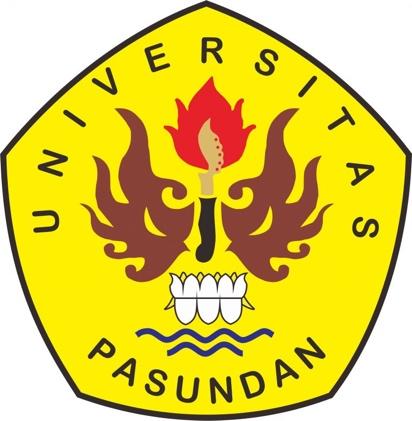 Disusun oleh:Muhammad Vizar186020031PROGRAM STUDI FOTOGRAFI DAN FILMFAKULTAS ILMU SENI DAN SASTRAUNIVERSITAS PASUNDANBANDUNG 2022